Art Department							GCE Advanced Level Fine ArtBridging Assignment – The Summer of 2022Making PicturesAn Artists Eye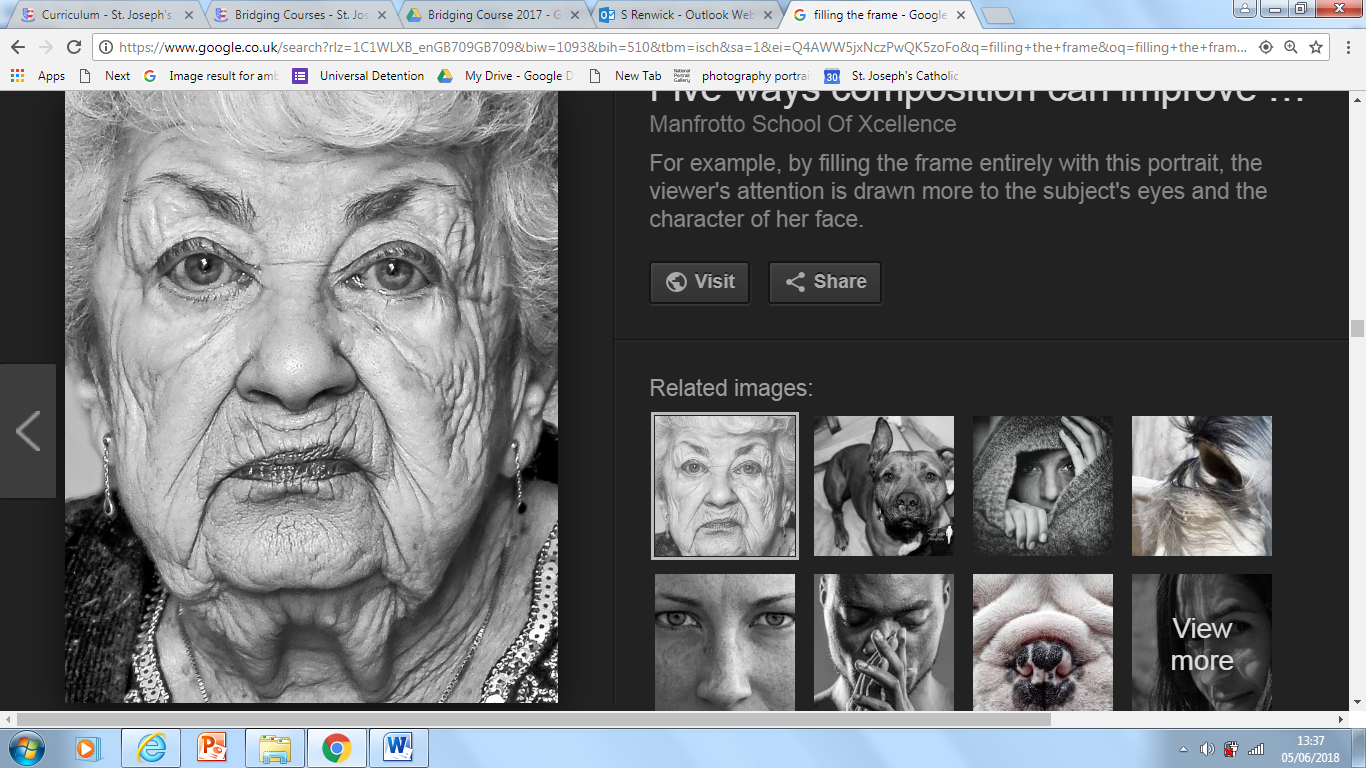 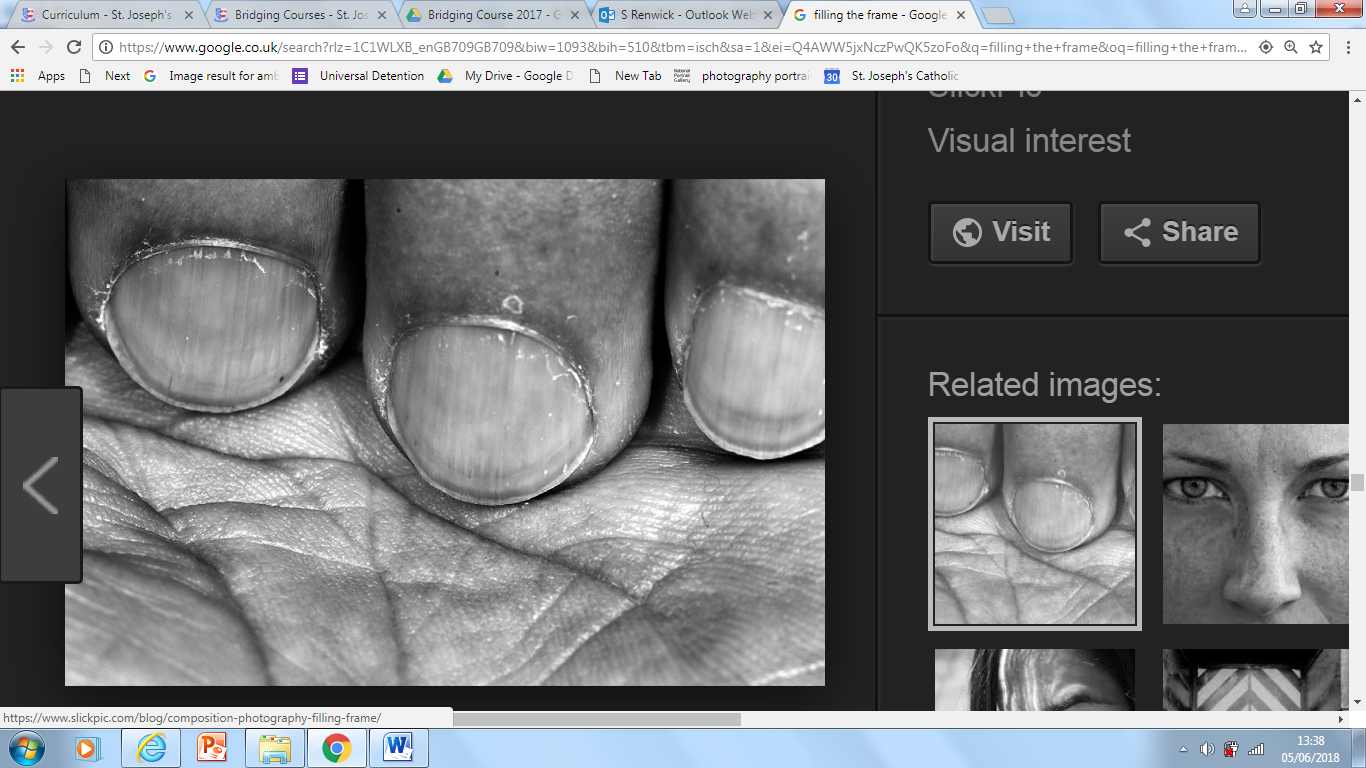 Independent Task 1 “CLOSE-UP AND PERSONAL”This is a project in which you are the subject, it is a self-portrait project. You are to produce 18 photographs of yourself, all of which must be taken from close-up.When taking your photographs you must comply with all of the following instructions:You must hold the camera yourself – all of the shots must be taken by you;You must not put the camera on timer and set it up at a distance that is beyond arms reach;Obviously all of your photographs will be within arm’s length. Consider the positioning of yourself and the camera in relation to each other;You can be wearing what you like as this assignment is all about you! You could take your photographs at different times of the day or on different days of the week; you could be in-side or out-doors; you could change your clothes; wear different make-up; change your hair style. Remember it’s all about you!;All the photographs do not have to be of your face. You must consider other options – hands, feet, or partial shots of your face – ears, eyes, nose, mouth, tongue, teeth, etc.;You must consider the setting and the surroundings that you photograph in. Does this say something about you or say something about you or reflect an aspect of your personality? How much background will you see – if any?;You must consider different viewpoints, angles and compositions. Be creative with this. You are restricted anyway by the distance that you have to work in – arm’s length! Remember you can dramatically change the composition by moving the camera from horizontal to vertical format;Photography is all about controlling the light. You must take into consideration where the light is coming from. It could be natural light or artificial light. It could be coming from a window only, a spotlight, a table-lamp, or sunlight. The direction of the light is also a very important consideration. Front and back light will help to create strong shapes, while side light will accentuate form creating strong 3D effects;You must be very self-critical as you do this – question what you have done. Check out each photograph on the cameras LCD as you go. Retake photographs you are not happy with. We strongly recommend that you take many more photographs than you need so that you have plenty to select from later on;Don’t be afraid to try things out – not everything works all of the time – you must keep all your less successful efforts so that you can show that you know the difference between a poor image, an OK one, a good result and a great shot. You will learn how to improved and select a better result as you progress through the programme;You must save each photograph as a JPEG and save all you images in a file which you name – up close and personal-2020.Using your photographs you must also produce a visual study of yourself using one or more of the following media: 2B pencil, ballpoint pen, charcoal, conté crayon, colour pencils.REMEMBER: Be Creative and have fun doing the task!Helpful LinksIt is also essential that you use the below links to develop your understanding of the areas of artistic practice that you will be investigating during AS & A2 Level study.Sketchbook WorkWatch the following videos which demonstrate the high standard of work which should be aimed for at AS Level.https://www.youtube.com/watch?v=wFYPYJKCk1whttps://www.youtube.com/watch?v=-OZ8RAjxUZAStill LifeThe Tate Gallery’s information page on Still Life including a helpful video.http://www.tate.org.uk/learn/online-resources/glossary/s/still-lifeContemporary Photographer Ori Gersht discussing a still life painting by Zurburanhttps://www.youtube.com/watch?v=r_OTO6DGh_YContemporary Artists Reinvigorating the Still Life Tradition.https://www.youtube.com/watch?v=4yKPY05X5j8 PortraitureThe Tate Gallery’s information page on Portraits.http://www.tate.org.uk/learn/online-resources/glossary/p/portrait A video discussing examples of Life Drawing found in the Tate’s archives.https://www.youtube.com/watch?v=7IZu2JcFjiATwo videos looking at the application process of the 2014 BP Portrait Award. This video has some very valuable artist’s names which you could use in Year12 for contextual references.https://www.youtube.com/watch?v=N_LCNXN2TFs https://www.youtube.com/watch?v=QtrUAFxE_3A 